МАДОУ детский сад №7Мероприятия, проведённые в рамках «Недели Безопасности»С 25.09. по 29.09.2017годаСтаршая группа  Инструктор по ФК Каргина С.В.НОД по физической культуре с элементами ОБЖТема: «Туристы»Цель: Активизация  двигательной  активности,  формирование знаний  правил безопасности в природе у детей старшего дошкольного возраста.Задачи: Совершенствовать умение ходить в колонне по одному на носках, пятках, полуприсяди, с     высоким подниманием колен;Развивать умение прыгать на двух ногах с продвижением вперёд; ходить приставным шагом по канату;Развивать равновесие при ходьбе по гимнастической скамейке.Закрепить знания правил безопасного поведения в природе.Воспитывать выносливость, умение преодолевать препятствия.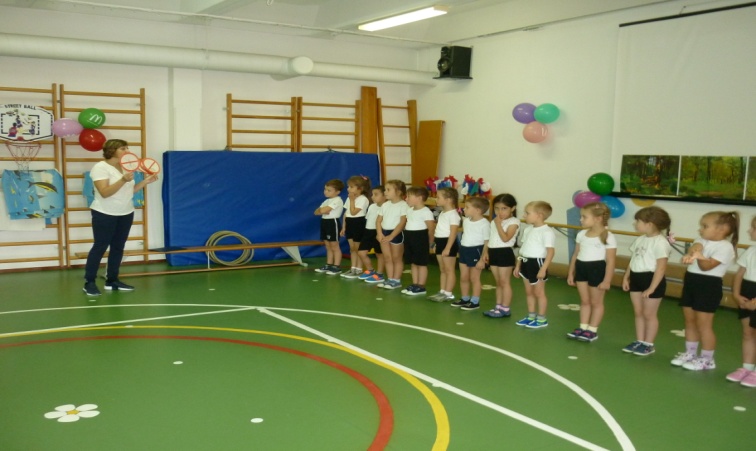 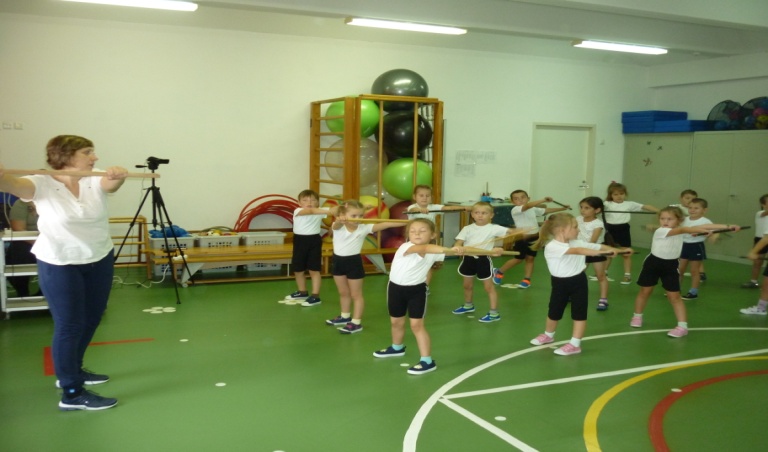 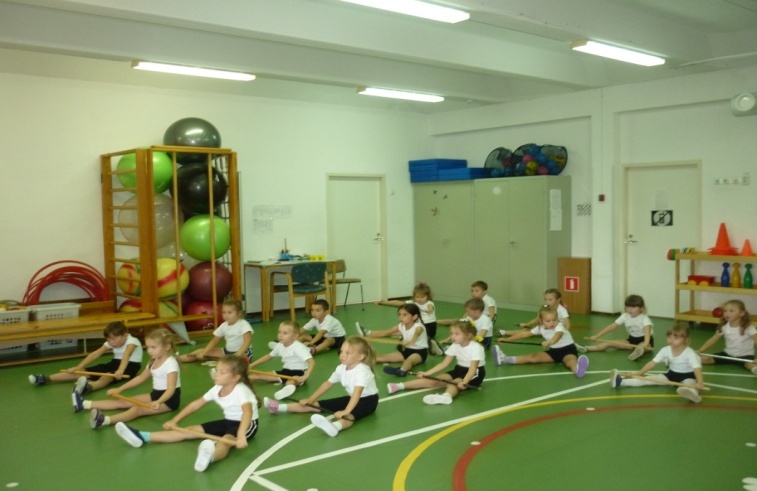 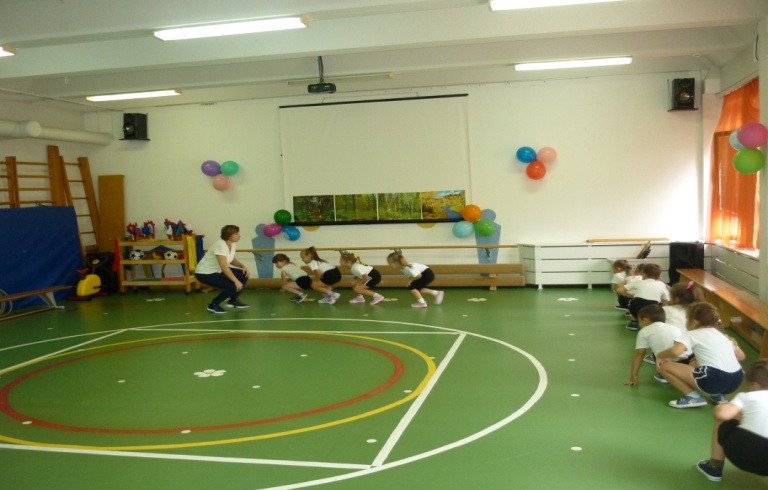 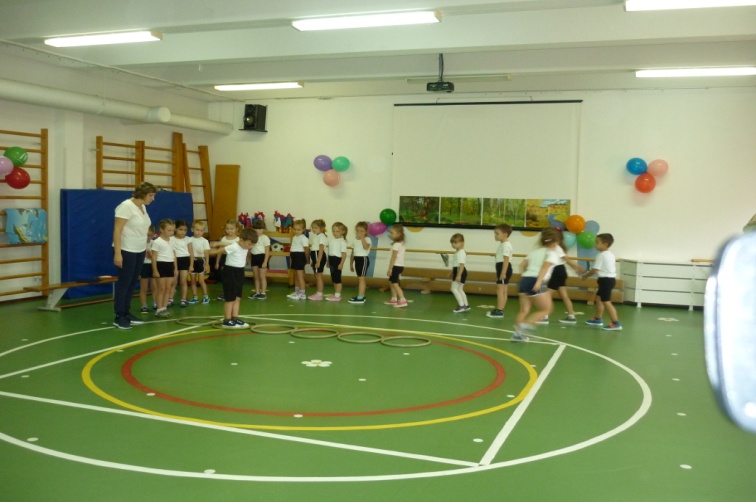 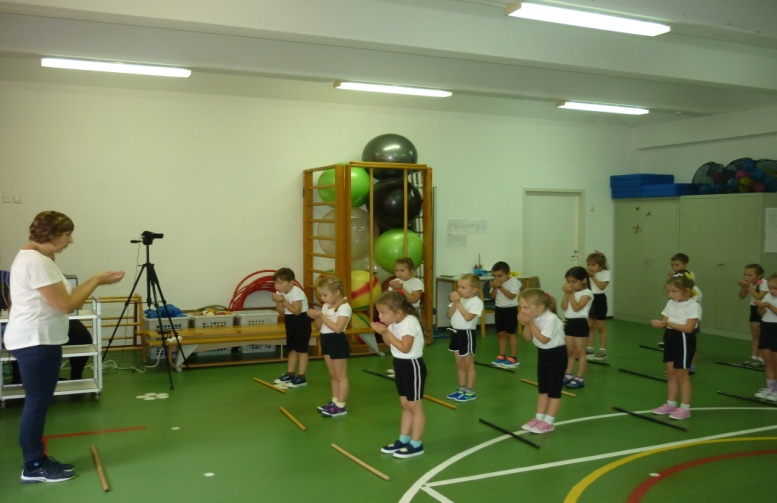 